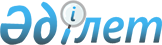 О внесении дополнения в приказ исполняющего обязанности Министра по инвестициям и развитию Республики Казахстан от 24 февраля 2015 года № 166 "Об утверждении Правил долгосрочного субсидирования расходов перевозчика, связанных с осуществлением перевозок пассажиров по социально значимым сообщениям"Приказ Министра индустрии и инфраструктурного развития Республики Казахстан от 16 июня 2020 года № 355. Зарегистрирован в Министерстве юстиции Республики Казахстан 18 июня 2020 года № 20869
      Примечание ИЗПИ!
Порядок введения в действие настоящего приказа см. п. 4.
      В соответствии с подпунктом 4) пункта 1 Указа Президента Республики Казахстан 16 марта 2020 года № 286 "О мерах по обеспечению социально-экономической стабильности" и поручением Президента Республики Казахстан, данного на заседании Государственной комиссии по обеспечению режима чрезвычайного положения при Президенте Республики Казахстан от 23 марта 2020 года, ПРИКАЗЫВАЮ:
      1. Внести в приказ исполняющего обязанности Министра по инвестициям и развитию Республики Казахстан от 24 февраля 2015 года № 166 "Об утверждении Правил субсидирования убытков перевозчика, связанных с осуществлением пассажирских перевозок по социально значимым сообщениям" (зарегистрирован в Реестре государственной регистрации нормативных правовых актов за № 11540, опубликован 27 июля 2015 года в информационно-правовой системе "Әділет") следующее дополнение:
      Правила долгосрочного субсидирования расходов перевозчика, связанных с осуществлением перевозок пассажиров по социально значимым сообщениям, утвержденные указанным приказом:
      дополнить пунктом 13-2 в следующей редакции:
      "13-2. В период действия режима чрезвычайного положения при вынужденном приостановлении пассажирских и пригородных поездов по межобластным сообщениям субсидированию подлежат фактические статьи расходов, указанных в пункте 13 настоящих Правил, а также расходы по заработной плате и социальным отчислениям.".
      2. Комитету транспорта Министерства индустрии и инфраструктурного развития Республики Казахстан в установленном законодательном порядке обеспечить:
      1) государственную регистрацию настоящего приказа в Министерстве юстиции Республики Казахстан;
      2) размещение настоящего приказа на интернет-ресурсе Министерства индустрии и инфраструктурного развития Республики Казахстан.
      3. Контроль за исполнением настоящего приказа возложить на курирующего вице-министра индустрии и инфраструктурного развития Республики Казахстан.
      4. Настоящий приказ вводится в действие со дня его первого официального опубликования, и распространяется на отношения, возникшие с 22 марта 2020 года.
      "СОГЛАСОВАН"
Министерство финансов
Республики Казахстан
      "СОГЛАСОВАН"
Министерство национальной экономики
Республики Казахстан
					© 2012. РГП на ПХВ «Институт законодательства и правовой информации Республики Казахстан» Министерства юстиции Республики Казахстан
				
      Министр индустрии и инфраструктурного развития 
Республики Казахстан 

Б. Атамкулов
